ДАЛЬНЕВОСТОЧНОЕ ОТДЕЛЕНИЕ РОССИЙСКОЙ АКАДЕМИИ НАУКДАЛЬНЕВОСТОЧНЫЙ ФЕДЕРАЛЬНЫЙ УНИВЕРСИТЕТДАЛЬНЕВОСТОЧНЫЙ РЕГИОНАЛЬНЫЙ УЧЕБНО-МЕТОДИЧЕСКИЙ ЦЕНТР(ДВ РУМЦ)Мастер-класс  «Организация и опыт работы базовых кафедр и научно-образовательных центров ДВФУ в институтах ДВО РАН»28 июня 2013 года на базе Институт автоматики и процессов управления ДВО РАН состоялся мастер-класс  «Организация и опыт работы базовых кафедр и научно-образовательных центров ДВФУ в институтах ДВО РАН».Организаторами мастер-класс  выступили:  Институт автоматики и процессов управления (ИАПУ) ДВО РАН Институт химии (ИХ) ДВО РАН, Дальневосточный федеральный университет (ДВФУ), Дальневосточный региональный учебно-методический центр высшего профессионального образования (ДВ РУМЦ).В работе конференции приняли участие 47 человек, представители вузов Приморского и Хабаровского краев, институтов ДВО РАН.В рамках мастер-класса состоялось два выступления: д.ф.-м.н., профессора, руководителя базовой кафедры «Физики и технологии наноэлектроники» Н.Г. Галкина на тему «Структура базовых кафедр и НОЦ ДВФУ - ИАПУ ДВО РАН: учебный процесс и научно-исследовательская работа студентов ДВФУ» и выступление д.т.н., профессора, руководителя научно-образовательного центра «Экотехнологии в морской технике» А.Н. Минаева на тему «Опыт  обучения студентов, магистрантов и аспирантов ДВФУ на базовой кафедре и НОЦ в Институте химии ДВО РАН». В рамках мероприятия состоялся круглый стол «Наука и обучение в университетах», на котором обсуждались вопросы развития базовых кафедр высших учебных заведений в институтах ДВО РАН и на промышленных предприятиях. Участники круглого стола РЕШИЛИ:Признать опыт институтов ДВО РАН и ДВФУ по организации работы базовых кафедр в образовательном процессе успешным и рекомендовать его распространение в информационных источниках, включая размещение материалов мастер-класса и круглого стола на сайте ДВ РУМЦ.Отметить, что важную роль в повышении эффективности работы базовых кафедр приобретают вопросы организации ранней профориентационной работы среди школьников и молодежи, ориентированной на творческую деятельность в рамках приоритетных региональных научных и инновационно-технологических кластеров (через создание специализированных классов, оснащенных современным учебно-научным оборудованием, организацию мероприятий для школьников на базе вузовских бизнес-инкубаторов и т.п.). Подчеркнуть, что базовые кафедры обеспечивают оптимальные условия для вовлечения в образовательный процесс сотрудников научного института (как правило, оформленных на долю ставки, либо принимающих участие в работе базовых кафедр на общественных началах).Считать базовые кафедры элементом системной элитной подготовки специалистов,  ориентированных на креативную деятельность в сфере науки, новых технологий и инноваций.Развивать деятельность базовых кафедр в направлении междисциплинарных исследований. Сформировать элементы методологии междисциплинарных исследований как основы опережающего образования с учетом институциональных возможностей развития базовых кафедр.Признать результативной и перспективной опыт базовых кафедр в Институте автоматики и процессов управления (ИАПУ) и Институте химии (ИХ)  ДВО РАН по привлечению студентов на ранних курсах бакалавриата.Расширить практику развития базовых кафедр в контексте единства «образование-наука-производство». Изучить опыт базовой кафедры ДВФУ на заводе «Звезда» Приморского края, отразить его в информационных источниках ДВ РУМЦ.Рекомендовать учебно-методическим советам ДВ РУМЦ обсудить вопросы организации и работы базовых кафедр в рамках профильных направлений,  специальностей и образовательных программ.Рекомендовать вузам региона, институтам ДВО РАН использовать организационно-методические наработки базовых кафедр ДВФУ в ИАПУ ДВО РАН и ИХ ДВО РАН. Подчеркнуть, что в организации работы базовых кафедр имеют место многочисленные вопросы организационного характера, требующего решения, среди них:вопросы правомерного использования помещений (аудиторий, лабораторий), закрепляемых за базовыми кафедрами университета в академическим институте;вопросы оптимизации учебного процесса и научно-исследовательской работы студентов на базовых кафедрах и необходимости выделения полных учебных дней на территории институтов или предприятий, на которых организованы базовые кафедры; вопросы нормативного комплектования студенческих групп, обучающихся на базовых кафедрах, особенно по перечню естественно-научных и  инженерных специальностей (что влияет на организацию учебно-научной деятельности, расчет учебной нагрузки, и, как итог, на качество обучения);вопросы транспорта (или компенсации расходов на транспорт) студентов, обучающихся на базовых кафедрах и др. Рекомендовать руководителям базовых кафедр вузов региона обобщить опыт работы, представить его для опубликования в «Вестнике ДВ РУМЦ». Считать данное решение «проектом решения», разослать его в вузы региона, институты ДВО РАН, объединения работодателей для обсуждения и предложений. Сформировать итоговое РЕШЕНИЕ с учетом предложений в срок до 01.08.2013 г.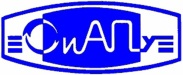 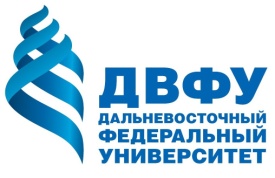 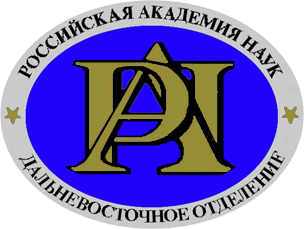 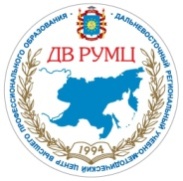 